EXERCICE 2 : Un cas de myopathie Suite à l’observation des troubles locomoteurs chez leur enfant, des parents d’un enfant âgé de 2 ans consultent un pédiatre. Des analyses médicales révèlent que l’enfant présente une faiblesse musculaire appelée une hypotonie au niveau des 4 membres et du myocarde ou muscle cardiaque. Aucun autre organe n’est touché. Les muscles squelettiques présentent pourtant une organisation normale des fibres musculaires. Le pédiatre cherche à comprendre l’origine des symptômes de cet enfant. Proposer une explication aux symptômes observés chez l’enfant. Vous organiserez votre réponse selon une démarche de votre choix intégrant des données issues des documents et les connaissances complémentaires nécessaires.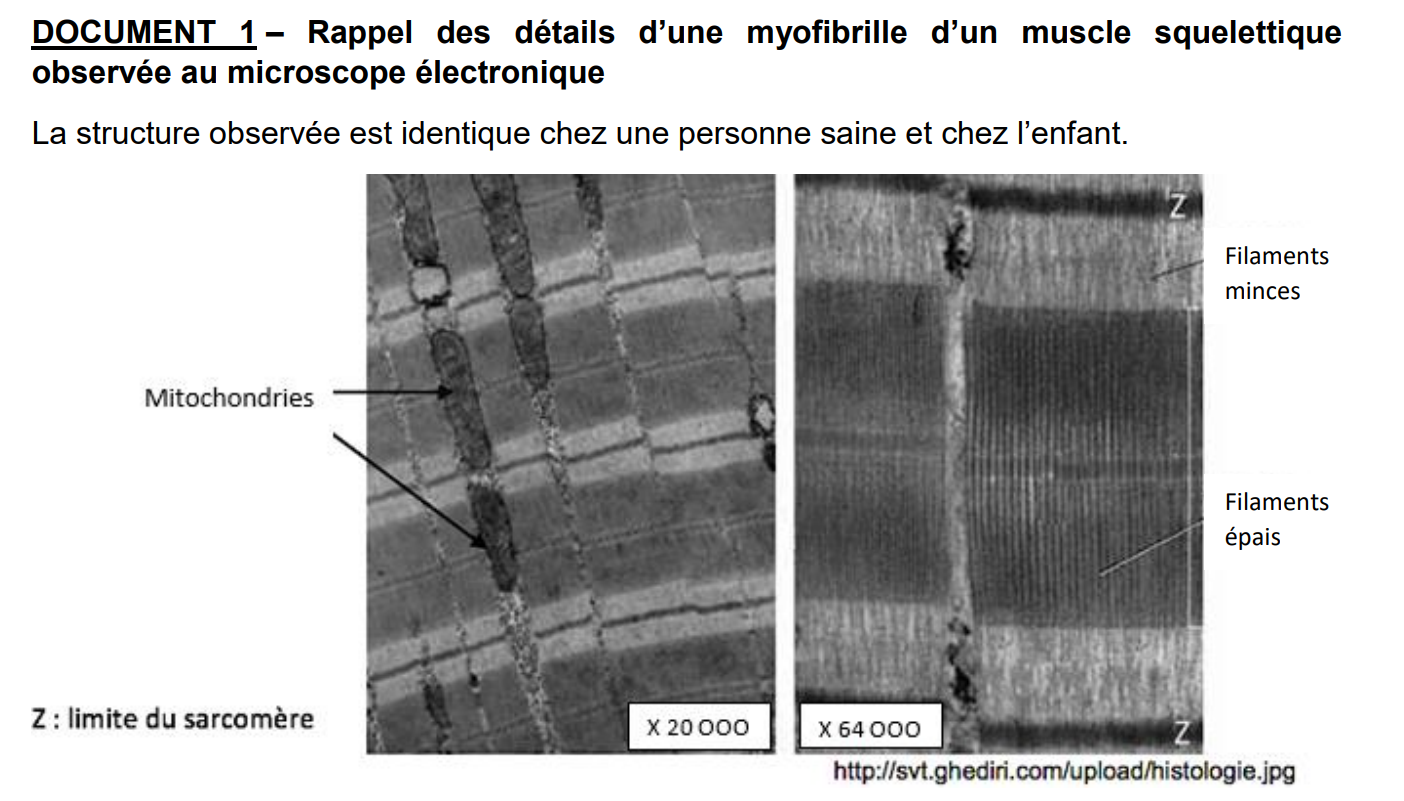 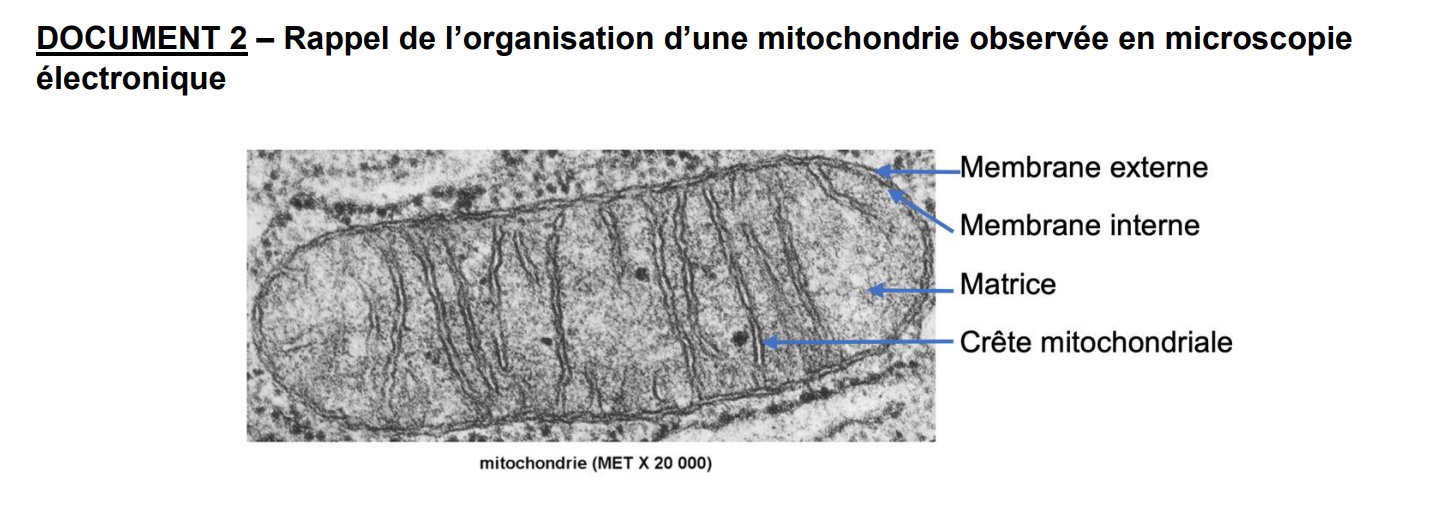 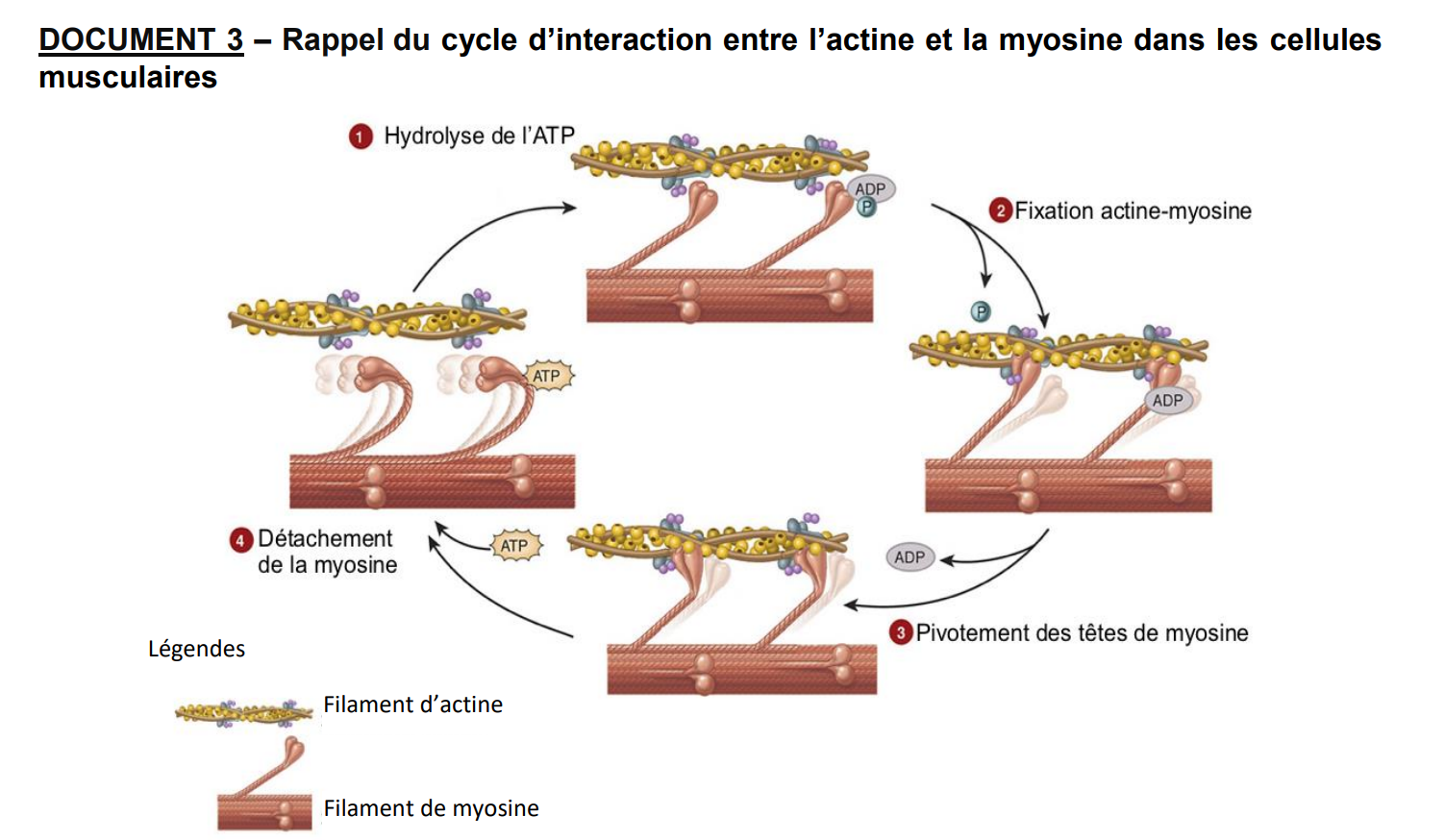 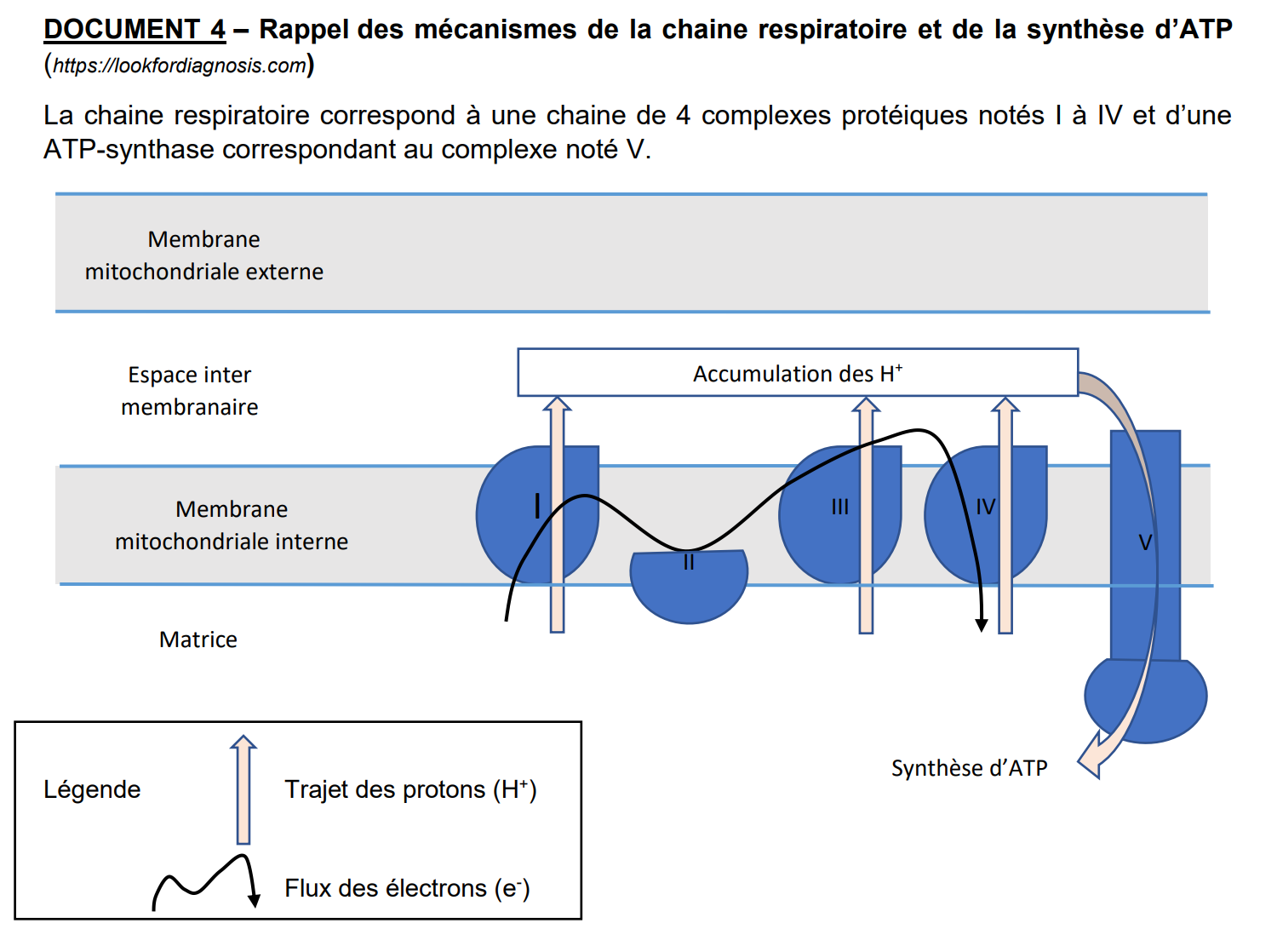 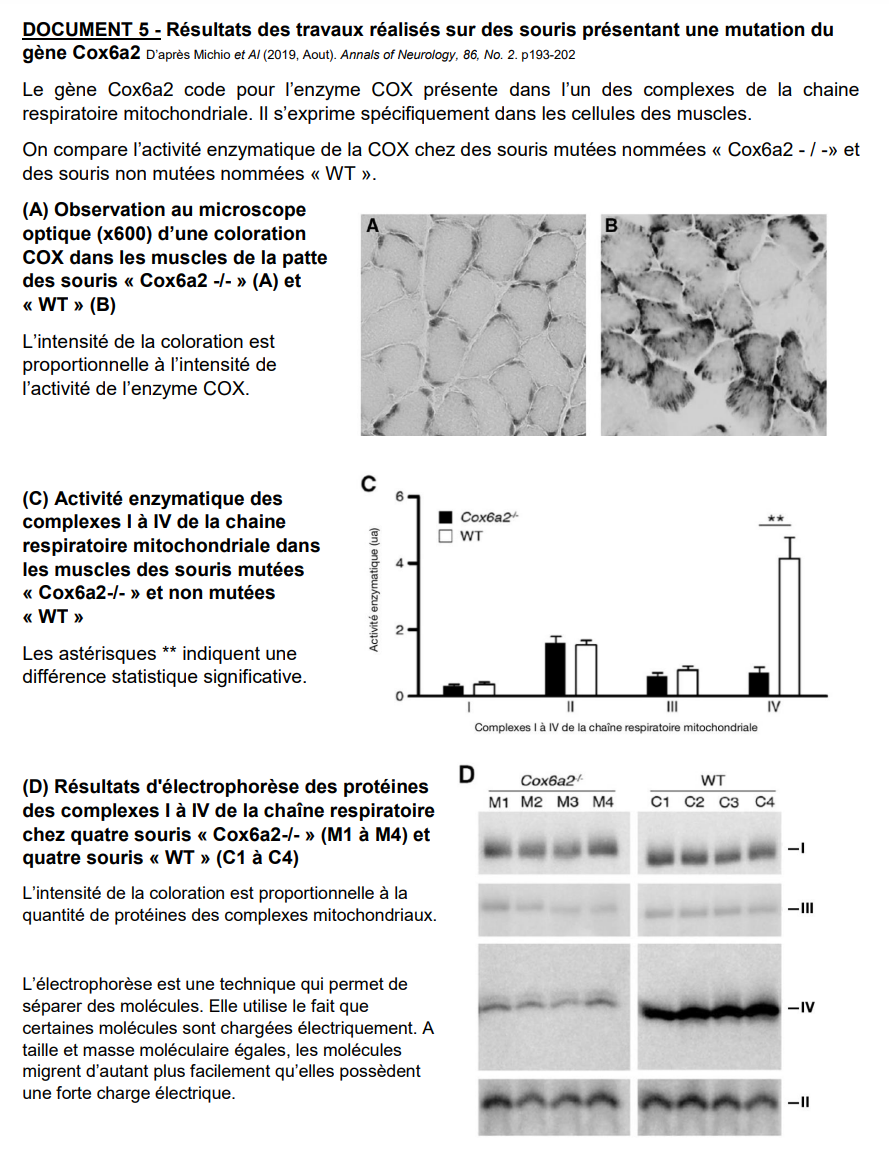 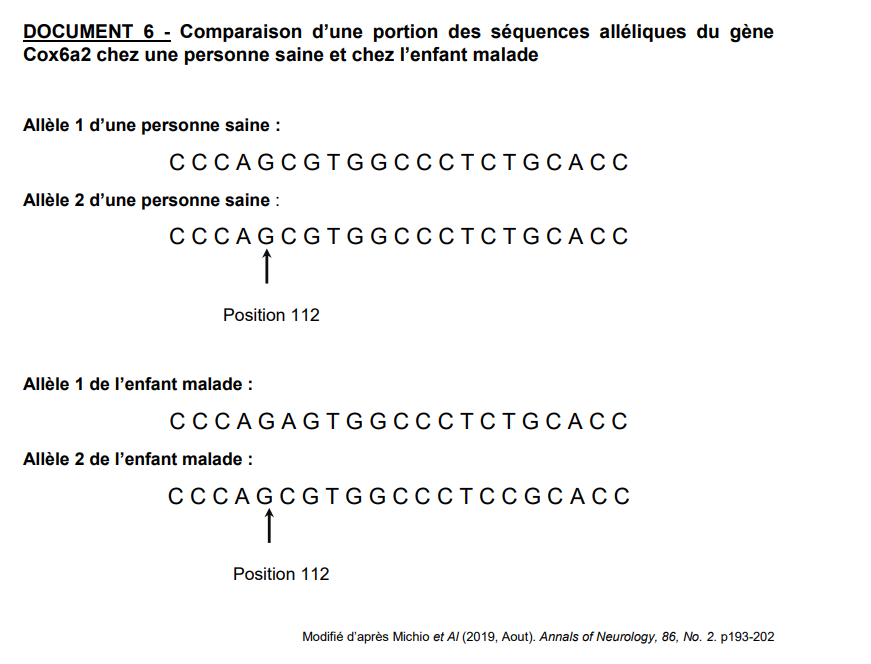 